台灣傳道六十年紀念特刊支分會專用稿紙 (寫好後請寄給梁世威弟兄 Carlliang05@gmail.com，手機0928-244715， Skype: carlliang3151，Line ID: carlliang)補充資料提供者姓名：                             電話：                        Email：單位名稱內湖支會       內湖支會       單位號碼310689單位資料成立日期1981年1月5日成立內湖分會1997.8.20  內湖分會成為內湖支會1981年1月5日成立內湖分會1997.8.20  內湖分會成為內湖支會單位資料原屬單位台北第四支會 台北第四支會 單位資料教堂地址1981  台北市內湖路一段548巷40號1樓1983  台北市內湖路二段126號2,3樓1985  台北市內湖區大湖山莊街217號1981  台北市內湖路一段548巷40號1樓1983  台北市內湖路二段126號2,3樓1985  台北市內湖區大湖山莊街217號單位資料教堂電話02-2790437102-27904371單位資料歷任主教/會長(從第一任開始)1981.1.5~1982.3.15  陳順生1982.3.15~1983.7.29  黃超吾1983.7.29~1983.12.20  黃文浩1983.12.20~1986.10  何志隆1986.10~1987.6.13  李駿良1987.6.13~1990  鍾銀章1990~1991  吳守樸1991~1997.1.19  王光華會長1997.9.28~2000.2.13  單繼莘主教2000.2.13~2004.9.26  呂明德2004.9.26~2009.6.28  王令行2009.6.28~2014.6.15詹志能2014.6.15  洪國森1981.1.5~1982.3.15  陳順生1982.3.15~1983.7.29  黃超吾1983.7.29~1983.12.20  黃文浩1983.12.20~1986.10  何志隆1986.10~1987.6.13  李駿良1987.6.13~1990  鍾銀章1990~1991  吳守樸1991~1997.1.19  王光華會長1997.9.28~2000.2.13  單繼莘主教2000.2.13~2004.9.26  呂明德2004.9.26~2009.6.28  王令行2009.6.28~2014.6.15詹志能2014.6.15  洪國森重要史料 (請勿超過1,500字，所撰寫之資料請盡量包含人事時地物五大要項。 請附寄現任主教/會長照片及教堂照片。從前教堂及領袖之照片及重要活動史料照片亦很歡迎， 用畢歸還。)1981.6.23  由台北第四支會劃分成立1997.8.20  成為內湖支會，單繼莘為第一任主教，林勛為一副主教，呂明德為二副主教2006.1.1 將一部分地區畫分入汐止支會內湖簡史-1988年2月聖徒之聲27頁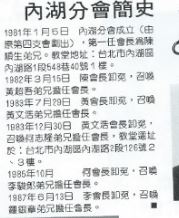 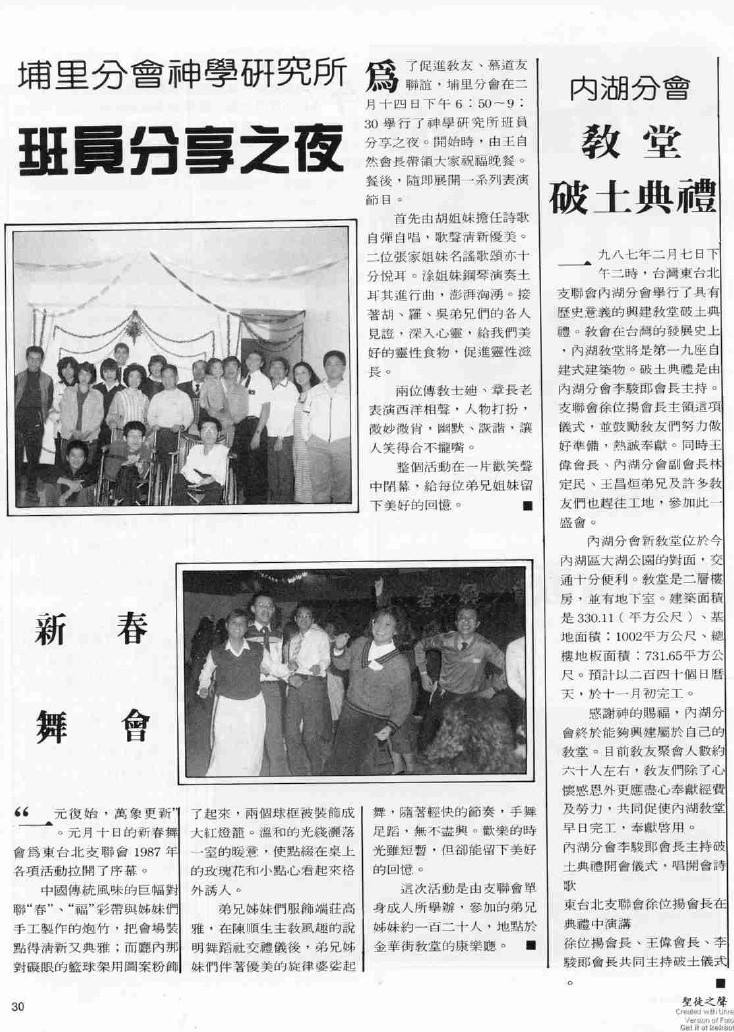 內湖教堂奉獻-1988年11月聖徒之聲28頁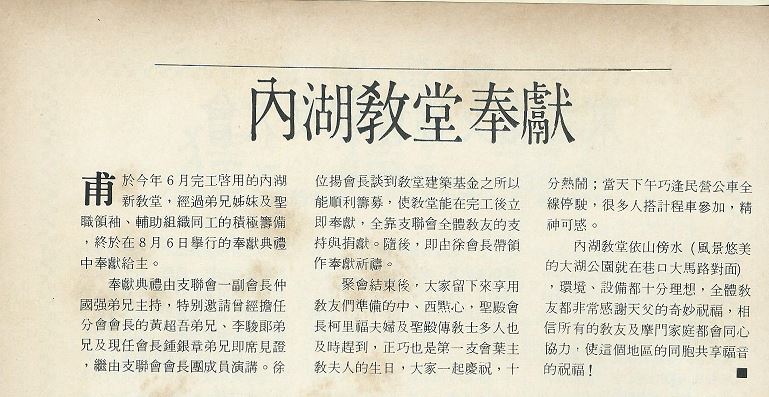 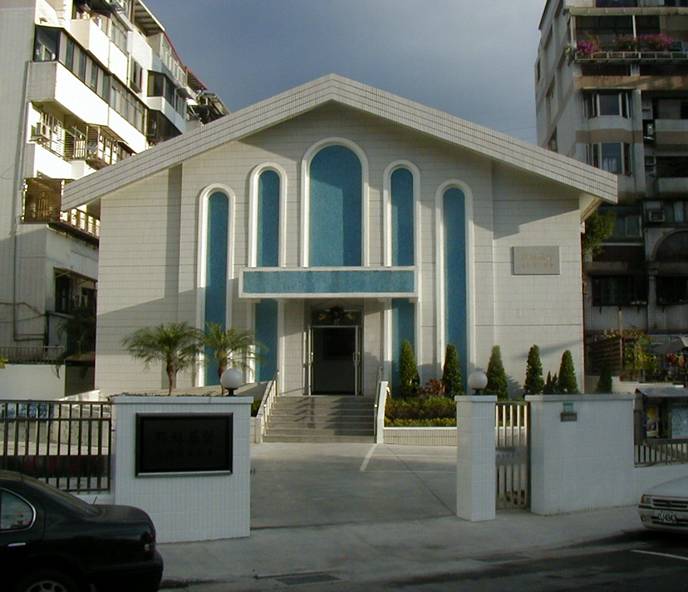 內湖支會教堂 – 1985年落成，1987年奉獻台北市內湖區大湖山莊街217號重要史料 (請勿超過1,500字，所撰寫之資料請盡量包含人事時地物五大要項。 請附寄現任主教/會長照片及教堂照片。從前教堂及領袖之照片及重要活動史料照片亦很歡迎， 用畢歸還。)1981.6.23  由台北第四支會劃分成立1997.8.20  成為內湖支會，單繼莘為第一任主教，林勛為一副主教，呂明德為二副主教2006.1.1 將一部分地區畫分入汐止支會內湖簡史-1988年2月聖徒之聲27頁內湖教堂奉獻-1988年11月聖徒之聲28頁內湖支會教堂 – 1985年落成，1987年奉獻台北市內湖區大湖山莊街217號重要史料 (請勿超過1,500字，所撰寫之資料請盡量包含人事時地物五大要項。 請附寄現任主教/會長照片及教堂照片。從前教堂及領袖之照片及重要活動史料照片亦很歡迎， 用畢歸還。)1981.6.23  由台北第四支會劃分成立1997.8.20  成為內湖支會，單繼莘為第一任主教，林勛為一副主教，呂明德為二副主教2006.1.1 將一部分地區畫分入汐止支會內湖簡史-1988年2月聖徒之聲27頁內湖教堂奉獻-1988年11月聖徒之聲28頁內湖支會教堂 – 1985年落成，1987年奉獻台北市內湖區大湖山莊街217號重要史料 (請勿超過1,500字，所撰寫之資料請盡量包含人事時地物五大要項。 請附寄現任主教/會長照片及教堂照片。從前教堂及領袖之照片及重要活動史料照片亦很歡迎， 用畢歸還。)1981.6.23  由台北第四支會劃分成立1997.8.20  成為內湖支會，單繼莘為第一任主教，林勛為一副主教，呂明德為二副主教2006.1.1 將一部分地區畫分入汐止支會內湖簡史-1988年2月聖徒之聲27頁內湖教堂奉獻-1988年11月聖徒之聲28頁內湖支會教堂 – 1985年落成，1987年奉獻台北市內湖區大湖山莊街217號